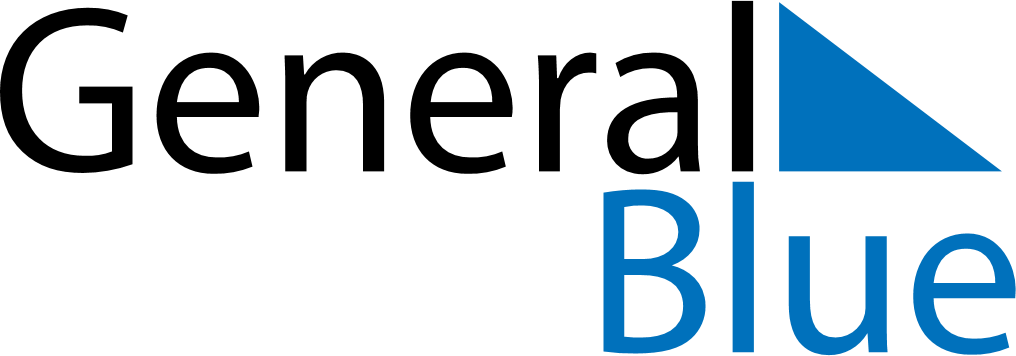 May 2030May 2030May 2030May 2030May 2030May 2030IrelandIrelandIrelandIrelandIrelandIrelandMondayTuesdayWednesdayThursdayFridaySaturdaySunday123456789101112May Day13141516171819202122232425262728293031NOTES